Guidance for conducting meetings with young people and parents/carers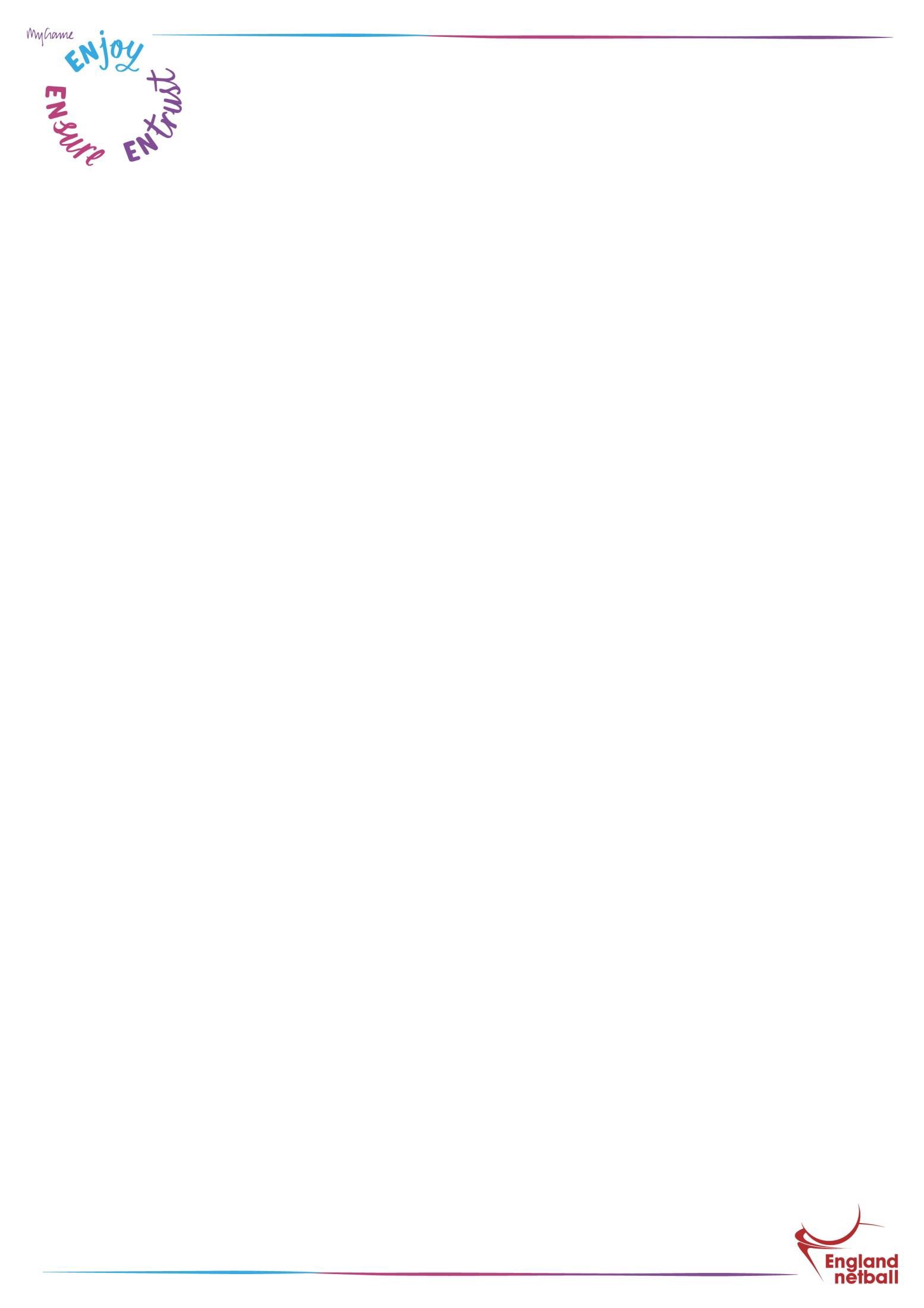 When holding meetings around specific issues relating to the young person, it is important to concentrate on their positives and NOT their negatives. There will be a need to address any negatives, but keep them in perspective and lessen the impact by talking about the positive things about the young person.Meeting PlaceMake sure that the place you hold the meeting is in a friendly environment. Be mindful of the need for confidentiality and choose a suitable location. The meeting may take place with or without the Club Safeguarding Officer (the format needs to be agreed with the CSO beforehand).PreparationIt is important to have a written record of the meeting for further meetings or for reviewing the situation.Who is in the meeting and why?Decide who should be at the meeting and why their contribution is important – such as the Head Coach, Team Manager, and Assistant Coach. It is advisable not to have too many ‘officials’ which might seem intimidating to the young person or their parent/carer.What is the reason for the meeting?	Begin the meeting by thanking everyone for taking the time to attend.Set out very clearly at the beginning of the meeting the reason why the meeting has been called. This will help to keep the discussion focused on the issues to be addressed and prevent it progressing on to other issues or other players.If other issues are raised, then they can be addressed at another meeting if appropriate or directed to the relevant people if the parent or young person informs you of something that is pertinent then you may need to reschedule the meeting to allow you to make furtherenquires.Explain to the young person and parent how you intend to proceed and give some indication of when you expect to be able to reschedule the meeting.Does everyone understand the purpose of the meeting and what you hope to achieve?This is where you can explain the seriousness of the reason for the meeting or explain that it’s a meeting to address a general attitude etc. before it gets to a serious issue.Clearly state any concerns or issues that you wish to discuss and do not introduce other things at a later point in the meeting. It is important that all are focused on the issue in hand.Do all parties accept these are genuine issues/concerns?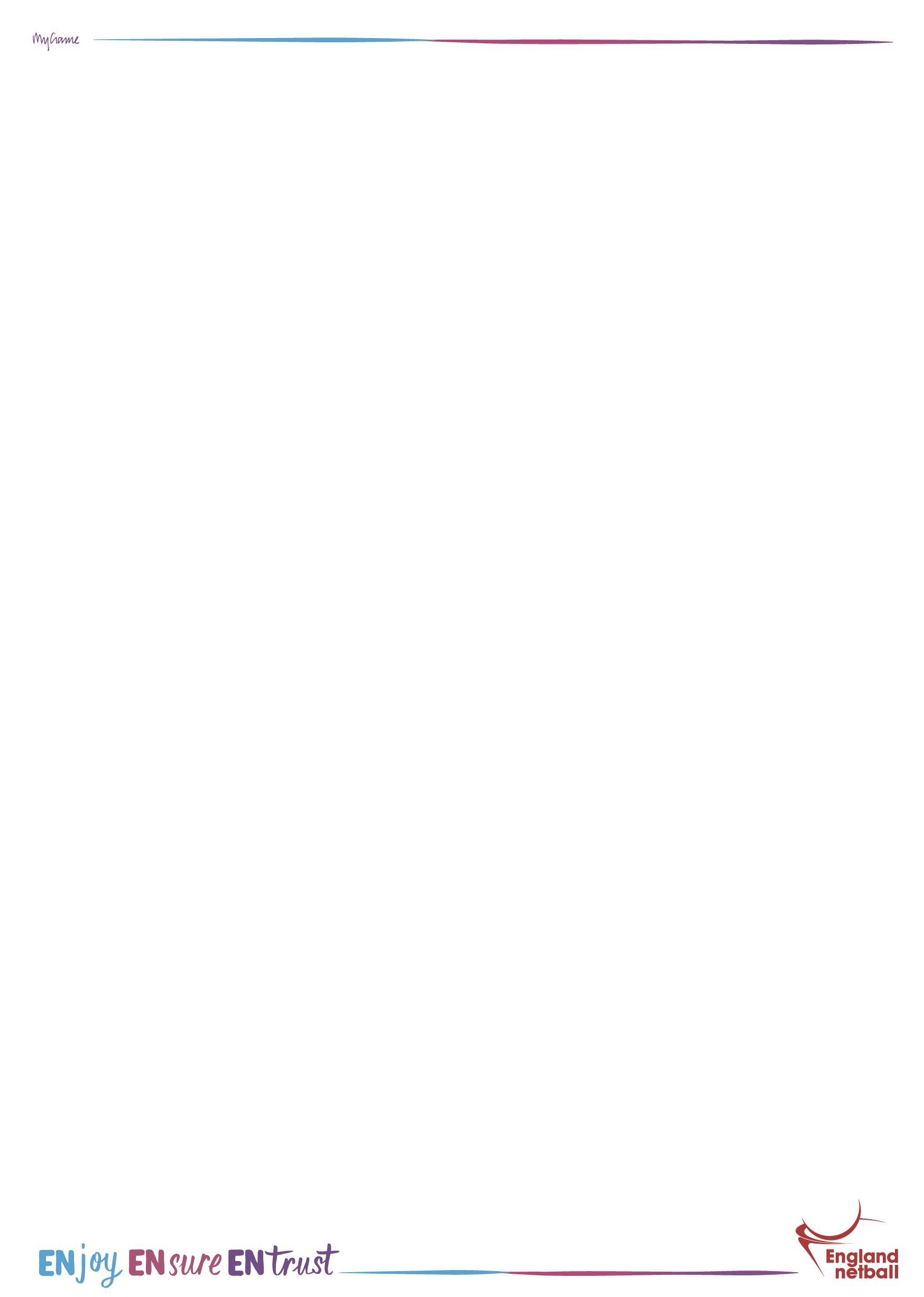 If the young person or parent does not see your concerns as genuine then you may not be able to progress much further with a discussion. It may be that you need to inform the parent and young person that you will need to refer to someone else to assist in resolving the issue.It is important to let both the young person and parent know that sorting out the issues is the main priority– it is not a personal issue with the child or parent.Have all parties had the opportunity to contribute to the discussion? Has the young person contributed fully?Make sure that the young person is asked to contribute and give their ideas, feedback and possible solutions.It is very easy for adults to dominate the conversation and for parents to speak for their child. Very often young people are expected to adhere to decisions made by adults that they do not understand or they feel unable to work to.Has a way forward been agreed by all? (if not, what is the next route of resolution?)Make sure that all parties understand and agree to any actions what have been put in place, particularly the young person as they are central to the meeting.Make sure that any targets are SMART  targets (specific, measureable, achievable, realistic, and time related).	If an agreement cannot be reached, discuss the next steps available.If you think the issue is urgent then try and arrange for another meeting with members of the committee as soon as possible - if there is a long period between the meetings then ill feeling can develop from both sides.Are the results and any actions from the meeting known and understood by all?Hopefully there is agreement at the end of the meeting. Some parties may not agree with all that has been said, but it is important that any actions are agreed and understood in order for them to take place - make sure you reiterate the points at the end of the meeting.Make sure that the young person fully understands any actions in order for them to comply with them.Agree a follow up meeting to reviewIn order to make the meeting productive and the actions achievable, a progress meeting should be arranged at this time. This will give a clear message to the young person and parent and set a date of when it would be reasonably expected to review the situation.End the meeting on a positive	It  is  important  that  all  parties  leave  the  meeting  feeling  like  something  has  been achieved.	The young person should feel that their views and ideas have been listened to and that they will be supported by the Coach, CSO and the Club in general.	The parents should feel confident in discussing this or any issue with you in future.	End on a positive, the meeting should not feel like a punishment; the meeting is one of a range of support mechanisms that you have in place in your club that you are proud of.Page 2: